СЛУЖБЕНИ ЛИСТ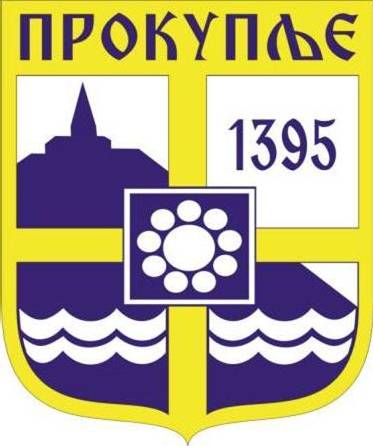 ГРАДА ПРОКУПЉА1На основу члана 10. Став 4. Правилника о начину, поступку и критеријумима за доделу средстава црквама и верским заједницама из буџета града Прокупља („Сл.лист града Прокупља“, бр. 43/2021) и Записника Комисије за спровођење Јавног конкурса за финансирање и суфинансирање програма или пројеката цркава и верских заједница бр. 400-652 од 16.11.2023.године а по објављеном Конкурсу за финансирање и за суфинансирање програма или пројеката цркава и верских заједница, Привремени орган града Прокупља на седници одржаној дана 16.11.2023.године донео јеОДЛУКУО ИЗБОРУ ПРОГРАМА ЦРКАВА И ВЕРСКИХ ЗАЈЕДНИЦА КОЈИ ЋЕ СЕ ФИНАНСИРАТИ ИЗ БУЏЕТА ГРАДА ПРОКУПЉА У 2023.ГОДИНИЧлан1.	Из буџета града Прокупља у 2023.години, финансираће се пројекти цркава и верских заједница приказани у табеларном прегледу и то:Члан 2.На основу ове Одлуке председник Привременог органа града Прокупља закључиће Уговор о реализацији пројектних активности између Града Прокупља и спроводиоца пројеката из члана 1. У коме ће се прецизирати права и обавезе уговорних страна.Члан 3.Ова Одлука ступа на снагу даном објављивања у „Службеном листу града Прокупља“.Одлуку доставити: Градској управи града Прокупља, Одељењу за привреду и финансије, Одељењу за друштвене делатностиБрој:06-113/2023-02У Прокупљу,16.11.2023.годинаПРИВРЕМЕНИ ОРГАН ГРАДА ПРОКУПЉА                                                                                                                     ПРЕДСЕДНИК                                                                                                          ПРИВРЕМЕНОГ ОРГАНА                                                                                                                  Милан Аранђеловић с.р.2На основу члана 1.став1. Одлуке о бесповратном суфинансирању активности на инвестиционом одржавању и унапређењу својства зграда („Службени лист града Прокупља“ бр.48/23) и члана 3.Пословника о раду Привременог органа града Прокупља („Службени лист града Прокупља“бр.49/23), Привремени орган града Прокупља на седници одржаној дана 16.11.2023., донео је ПРАВИЛНИКО БЕСПОВРАТНОМ СУФИНАНСИРАЊУ АКТИВНОСТИ НА ИНВЕСТИЦИОНОМ ОДРЖАВАЊУ И УНАПРЕЂЕЊУ СВОЈСТАВА ЗГРАДЕ У ЦИЉУ СПРЕЧАВАЊА НАСТАНКА ШТЕТНИХ ПОСЛЕДИЦА ПО ЖИВОТ И ЗДРАВЉЕ ЉУДИ, ЖИВОТНУ СРЕДИНУ, ПРИВРЕДУ ИЛИ ИМОВИНУ ВЕЋЕ ВРЕДНОСТИЧлан 1.Правилником о бесповратном суфинансирању активности на инвестиционом одржавању и унапређењу својстава зграде у циљу спречавања настанка штетних последица по живот и здравље људи, животну средину, привреду или омовину веће вредности (у даљем тексту:Правилник) ближе се уређују критеријуми, услови, начин и поступак бесповратног суфинансирања активности из области инвестиционог унапређења својстава стамбених зграда и стамбено-пословних зграда ( у даљем тексту: зграде) у циљу спречавања настанка штетних последица по живот или здравље људи, животну средину, привреду или имовину веће вредности.Члан 2.Циљеви суфинансирања активности на инвестиционом одржавању и унапређењу својстава зграде у циљу спречавања настанка штетних последица по живот и здравље људи, животну средину, привреду или имовину веће вредности су:унапређење услова становања грађана и очување и унапређење вредности стамбеног фонда уз унапређење енергетске ефикасности, смањење негативних утицаја на животну средину и рационално коришћење ресурса, односно усклађивање економског и социјалног развоја и заштите животне средине приликом развоја стамбеног сектора;одржавање и управљање у стамбеним зградама, стамбено-пословним зградама, зградама јавне намене или зградама које су проглашене за културно добро и зградама у заштићеним културно-историјским целинама у циљу спречавања или отклањања опасности по живот и здравље људи, животну средину, привреду или имовину веће вредности, све у циљу обезбеђивања сигурности зграде и њене околине.Члан 3.Средства за суфинансирање активности на инвестиционом одржавању и унапређењу својстава зграде у циљу спречавања настанка штетних последица по живот или здравље људи, животну средину, привреду или имовину веће вредности, предвиђена су  Одлуком о измени одлуке за 2023. Годину, бр.06-97/2023-02 од 02.10.2023. године у оквиру раздела 5 Градска управа, функција 130, Програм 0602- Опште услуге локалне самоуправе, Програмска активност 0001, Функционисање локалне самоуправе и градских општина на економској класификацији 425100-текуће поправке и одржавања зграда и објеката у износу од 3.000.000,00 динара, извор 01-Општи приходи и примања из буџета.Члан 4.Предвиђено је суфинансирање следећих активности на инвестиционом одржавању и унапређењу својства зграде у циљу спречавања настанка штетних последица по живот или здравље људи, животну средину, привреду или имовину веће вредности и то:санација кровова у циљу спречавања настанка штетних последица по живот и здравље људи и безбедност зграде;инвестиционо одржавање фасада ради спречавања штетних последица по безбедност( већег броја) грађана;замена употребљених грађевинских материјалакоји су штетни по живот и здравље људи;унапређење енергетских својстава зграде ради смањења негативних утицаја на животну средину ( услед нерационалне потрошње и емисије штетних гасова);стављање лифта у погон, односно поправка или замена лифтова, елемената или делова лифта као и испитивање исправности према важећим прописима о лифтовима;друге активности којима се спречава настанак штетних последица по здравље и живот грађана, животну средину, привреду и имовину веће вредности.                                         Члан 5.Средства за суфинансирање активности на инвестиционом одржавању и унапређењу својстава зграде у циљу спречавања настанка штетних последица по живот или здравље људи, животну средину, привреду или имовину веће вредности из члана 7 овог Правилника додељују се на основу Јавног позива за стамбене заједнице, стамбено-пословне објекте и то у максималном износу по појединачној пријави од 800.000 динара са ПДВ-ом за стамбене зграде и стамбено-пословне зграде.Члан 6.Укупно планирана средства које Град Прокупље додељује  путем Јавног позива за суфинансирање активности на инвестиционом одржавању и унапређењу својстава зграде у циљу спречавања настанка штетних последица по живот или здравље људи, животну средину, привреду или имовину веће вредности износе 3.000.000,00 рсд.Члан 7.Решење о додели средстава доноси Градско веће Града Прокупља на предлог Комисије за реализацију средства за суфинансирање активности на инвестиционом одржавању и унапређењу својстава зграде у циљу спречавања настанка штетних последица по живот или здравље људи , животну средину, привреду или имовину веће вредности.Члан 8.Корисници средстава могу бити стамбене и стамбено-пословне зграде.Члан 9.Прихватљиви инвестициони трошкови су трошкови са урачунатим ПДВ-ом.Члан 10.Неприхватљиви трошкови- трошкови који неће бити финансирани Јавним конкурсом из буџета Града Прокупља су:трошкови у вези са набавком опреме: царински и административни трошкови;трошкови у вези са одобравањем и спровођењем кредитног задужења: трошкови одобравања кредита, трошкови камата, трошкови кредитног бироа, трошкови осигурања кредита и сл.;рефундација трошкова за већ набављену опрему и извршене услуге ( плаћене или испоручене)набавка опреме коју подносилац захтева за бесповратна средства сам производи или за услуге које подносилац захтева сам извршава;други трошкови који нису у складу са јавним позивом.                                            Члан 11.Градоначелник Града Прокупља доноси Решење о образовању Комисијеза реализацију средства за суфинансирање активности на инвестиционом одржавању и унапређењу својстава зграде у циљу спречавања настанка штетних последица по живот или здравље људи, животну средину, привреду или имовину веће вредности( у даљем тексту: Комисија.)Јавни позив за суфинансирање активности на инвестиционом одржавању и унапређењу својстава зграде у циљу спречавања настанка штетних последица по живот или здравље људи, животну средину, привреду или имовину веће вредности, у име Града Прокупља.Решењем о образовању Комисије утврђују се: број чланова Комисије, основни подаци о члановима Комисије (име и презиме, назив радног места) основни задаци и друга питања од значаја за рад Комисије.                                            Члан 12.Средства буџета Града Прокупља за суфинансирање активностима на инвестиционом одржавању и унапређењу својстава зграде у циљу спречавања настанка штетних последица по живот и здравље људи, животну средину, привреду или имовину веће вредности, додељују се у складу са одредбама овог Правилника.Расподела средстава из става 1. Овог члана обухвата расписивање Јавног позива, прикупљање и комплетирање пријава на Јвни позив , контролу формално- правне исправности пријава, испуњености услова и оцењивање пријава ради утврђивања листе корисника на основу критеријума из Јавног позива, доношење акта о избору крајњих корисника, реализацију и извештавање.Члан 13.Решење о расписивању Јавног позива за избор корисника доноси Градско веће Града Прокупља.Јавни позив се расписује за све мере из члана 4.Овог Правилника.Јавни конкурс спроводи Комисија.Пријава подразумева подношење документације у року који је утврђен Јавним позивом, а подноси се Комисији.Јавни позив из става 1.овог члана се обавезно објављује на огласној табли органа и служби Града Прокупља, званичној интернет страници Града Прокупља и званичној интернет страници Канцеларије за локални економски развој а најава јавног позива и у локалним медијима.                                                              Члан 14.Пријава коју на јавни позив подносе корисници садржи:потписан и попуњен Пријавни образац за суфинансирање активности на инвестиционом одржавању и унапређењу својстава зграде у циљу спречавања настанка штетних последица по живот или здравље људи, животну средину, привреду или имовину веће вредности;изјава подносиоца пријаве под пуном кривичном и материјалном одговорношћу да ће средства за суфинансирање пројекта од стране стамбене заједнице бити обезбеђена;уколико је објекат у таквом стању да постоји опасност по живот или здравље људи,и уколико постоји разлог хитности интервенције, потребно је доставити решење грађевинског инспектора;одлука скупштине стамбене заједнице о подношењу пријаве на Јавни позив из става 1 овог члана;техничка документација потребна за извођење радова.                                                              Члан 15.Јавни позив из члана 13. Овог Правилника садржи:правни основ за расписивање Јавног позива;циљеве преузете из Правилника о бесповратном суфинансирању активности на инвестиционом одржавању и унапређењу својстава зграде у циљу спречавања настанка штетних последица по живот и здравље људи, животну средину, привреду или имовину веће вредности;финансијски оквир;намену средстава;услове за учешће на конкурсу;документацију коју подносилац мора поднети уз пријавни образац;испуњеност услова из Јавног позива;начин и рок подношења пријаве;поступак одобравања средстава;начин објављивања одлуке о остваривању права на бесповратна средства корисницима.                                                                Члан 16.Поступак за оцењивање пристиглих пријава и избор корисника средстава вршиће се на основу примене општих и посебних критеријума:Општи критеријуми су:хитност интервенције-максималан број бодова је 35;Хитне интервенције су активности које без одлагања треба извршити ради заштите живота и здравља људи, животне средине, привреде и имовине веће вредности.Хитност интервенције и степен хитности за зграде које су поднеле потпуне пријаве по Јавном позиву, утврђује грађевинска инспекција.Неопходност интервенције и степен неопходности за зграде које су поднеле потпуне пријаве по Јавном позиву, утврђује грађевинска инспекција.Степен хитности и неопходности извођења радова на одржавању фасада зграда одређује се на основу постојећих девастација на фасадам и то:деградирани малтер на фасадама који отпада, круни се, постоје потклобучења или отпали делови фасаде и сл.Деградирани елементи за облагање фасаде као што су облоге од керамичких плочица, бетонских или камених плоча и др.,дотрајале олучне хоризонтале и вертикале,дотрајали елементи на терасама,дотрајале опшивке на фасадама,дотрајале надстрешнице на улазу у зграде,угрожено  аутентично обликовање фасаде у смислу распореда и висине декоративних елемена,  боја, распореда, облика и величина отвора на фасади и других елемената важних за очување аутентичности,угрожени профилисани венци и постојећа фасадна пластика,угрожени и недостајући метални поклопи за вентилационе отворе на фасадама,дотрајала фасадна столарија,постојање неадекватних облога од камена, керамичких плочица или постојање других елемената који су непримерени аутентичном амбијенту,дотрајали детаљи ограда на терасама и сл.степен унапређења својстава зграде – максималан број бодова је 20 ( кумулативно може да се сабира) и то:-унапређење енергетске ефикасности термичког омотача зграде-максималан број бодова је 6;-унапређење енергетске ефикасности фасадне столарије-максималан број бодова је 5;-унапређење енергетске ефикасности кровног покривача коришћењем зелених кровова-максималан број бодова је 4;-унапређење енергетске ефикасности система грејања-максималан број бодова је 3;-унапређење енергетске ефикасности осветљења-максималан број бодова је 2;3) да ли су раније коришћена средства Града Прокупља и ако јесу да ли су обавезе предвиђене уговором у свему испоштоване(ако средства нису коришћена максималан број бодова је 10, а ако су средства већ коришћена и уговорне обавезе у свему испуњене максималан број бодова је 5);4) раније интервенције на згради(за зграде које су радове инвестиционог и текућег оджавања преузимале пре 1990. Године максималан број бодова је 20, за зграде које су наведене радове предузимале од 1991.до 2000. Године максималан број бодова је 15, за зграде које су наведене радове предузимале од 2001.До 2010.године максималан број бодова је 10 и за зграде које су наведене радове изводиле после 2011. године максималан број бодова је 5).Максималан број бодова који се може доделити пријављеном пројекту је 100.Подносилац уз пријаву доставља и доказ о испуњености критеријума из става 1.ове тачке.У случају да два или више пријављених пројеката буду вреднована истим бројем бодова, предност у додели средстава има пријављени пројекат који је добио више бодова по основу хитности.За случај да су пријављени пројекти добили исти број бодова по основу хитности, предност има пријављени пројекат који је добио више бодова по основу степена унапређења својства зграде. За случај да два или више пријављених пројеката буду вреднована истим бројем бодова, а добили су и исти број бодова по основу хитности и по основу степена унапређења својства зграде, предност ће имати подносилац који је предвидео већи износ својих улагања.Члан 17.Оцењивање и рангирање захтева за суфинансирање активности на инвестиционом одржавању и унапређењу својстава зграде у циљу спречавања настанка штетних последица по живот и здравље људи, животну средину, привреду или имовину веће вредности, врши се применом критеријума из члана 16.овог Правилника.Комисија разматра пријаве и у складу са условима из члана 16, утврђује Прелиминарну ранг листу крајњих корисника по мерама у року од 15(петнаест) дана од дана истека рока за подношење пријава и исту доставља Градском већу Града Прокупља. У року од 3( три) дана , подносиоци пријава имају право увида у документацију, а у року од 8 ( осам)дана имају право приговора.Након одлучивања по поднетим приговорима, Комисија утврђује предлог Коначне ранг листе крајњих корисника и доставља га Градском већу Града Прокупља на даље поступање.Решење о додели бесповратних средстава за суфинансирање активноти на инвестиционом одржавању и унапређењу својстава зграде у циљу спречавања настанка штетних последица по живот и здравље људи, животну средину, привреду или имовину веће вредности, доноси Градско веће Града Прокупља, на основу чега се закључују уговори између Града Прокупља и крајњих корисника.Одабрани крајњи корисник средстава дужан је д најкасније у року од 15 ( петнаест) календарских дана, од дана пријема позива за потписивање Уговора, потпише Уговор са Градом.Уколико одабрани крајњи корисник у предвиђеном року не потпише Уговор, сматраће се да је одустао од учешћа на Конкурсу.                                                              Члан 18.Корисници средстава, чији се пројекти суфинансирају, дужни су да Комисији доставе извештај са копијом потребне финансијске документације о начину трошења одобрених средстава.Град Прокупље ће вршити пренос средстава одабраном кориснику, и то након што одабрани корисник изврши уплату извођачу радова целокупне своје обавезе и након завршетка реализације инвестиције.Услов да се пренесу средства одабраном кориснику јесте достављен извештај са копијом потребне финансијске документације о начину трошења одобрених средстава.Одабрани корисник ће сам сносити трошкове изведених радова који буду већи од износа субвенције наведене у чл 5. (максималног учешћа Града Прокупља).У случају да корисници средстава, чији се пројекти суфинансирају, не доставе извештаје из става 1.Овог члана, или у случају да Комисија утврди ненаменско трошење средстава, предложиће да се раскине уговор и затражи повраћај пренетих средстава, односно активирати инструмент обезбеђења.Уколико одабрани крајњи корисник средстава није средства наменски утрошио или радови нису изведени у складу са предмером и предрачуном,Град Прокупље неће уплатити средства додељена Јавним позивом.Члан 19.Канцеларија за локални економски развој има обавезу да чува комплетну документацију насталу у поступку бесповратног суфинансирања активности на инвестиционом одржавању и унапређењу својстава зграде у циљу спречавања настанка штетних последица по живот и здравље људи, животну средину, привреду или имовину веће вредности, у складу са важећим прописима.Члан 20.	Овај Правилник ступа на снагу наредног дана од дана објављивања у „Службеном листу града Прокупља“.ПРИВРЕМЕНИ ОРГАН ГРАДА ПРОКУПЉА	Број: 06-113/2023-02	У Прокупљу, 16.11.2023.године								          ПРЕДСЕДНИК                                                                                                  ПРИВРЕМЕНОГ ОРГАНА                                                                                                      Милан Аранђеловић с.р.3На основу члана 116, 117. Закона о основама система образовања и васпитања („Сл. Гласник РС“ бр.88/2017, 27/2018-др.закон, 10/2019,27/2018-др.закон и 6/2020 и 129/2021), чланa 3. Пословника Привременог органа града Прокупља („Сл.лист града Прокупља“, број 49/2023), Привремени орган града Прокупља на седници одржаној дана 16.11.2023.год., донео јеРЕШЕЊЕО ИЗМЕНИ РЕШЕЊА О ИМЕНОВАЊУ ЧЛАНОВА ШКОЛСКОГ ОДБОРА ПОЉОПРИВРЕДНЕ ШКОЛЕ „РАДОШ ЈОВАНОВИЋ-СЕЉА“ ПРОКУПЉЕI Овим Решењем мења се Решење о именовању чланова Школског одбора Пољопривредне школе „Радош Јовановић-Сеља“ Прокупље, број 06-100/2022-02 од 17.10.2022.године, тако што се:Разрешава члан Школског одбора Пољопривредне школе „Радош Јовановић-Сеља“ Прокупље, Мирјана Лакићевић , представник родитељаИменује се за члана Школског одбора Пољопривредне школе „Радош Јовановић-Сеља“  Прокупље, Јелена Динчић, Ново Село, Прокупље, представник родитеља.II Мандат новоименованом члану траје до истека мандата Школском одбору.III У осталом делу Решење о именовању чланова Школског одбора  Пољопривредне школе „Радош Јовановић-Сеља“ Прокупље, број 06-100/2022-02 од 17.10.2022.године остаје непромењено.IV Решење објавити у „Службеном листу града Прокупља“.V Решење доставити: именованима, Пољопривредној школи „Радош Јовановић-Сеља“  Прокупље,  Одељењу за друштвене делатности и Архиви града Прокупља.О б р а з л о ж е њ еПравни основ за доношење овог Решења садржан је у члану 116. Закона о основама система образовања и васпитања („Сл. Гласник РС“ бр.88/2017, 27/2018-др.закон, 10/2019, 27/2018-др.закон и 6/2020 и 129/2021) којим је прописано да чланове органа управљања установе именује и разрешава скупштина јединице локалне самоуправе, а председника бирају чланови већином гласова од укупног броја чланова органа управљања. Одлуком о распуштању Скупштине града Прокупља и образовању Привременог органа града Прокупља број 020-10663/2023 од 30.10.2023.године коју је донела Влада Републике Србије, Привремени орган обавља послове из надлежности Скупштине града Прокупља.Чланове органа управљања из реда родитеља предлаже савет родитеља, тајним изјашњавањем. Досадашњем члану Школског одбора из реда родитеља Мирјани Лакићевић, престало је чланство у овом органу јер је именована преминула. На седници Савета родитеља одржаној дана 12.09.2023.год., број 01-507, након спроведеног тајног изјашњавања, за новог члана изабрана је Јелена Динчић .На основу наведеног Привремени орган одлучио је као у диспозитиву Решења.Упутство о правном средству: Против овог Решења може се поднети тужба надлежном суду у року од 30 дана од дана достављања.Број: 06-113/2023-02У Прокупљу, 16.11.2023.годинеПРИВРЕМЕНИ ОРГАН ГРАДА ПРОКУПЉА                                                                                                                      ПРЕДСЕДНИК                                                                                                              ПРИВРЕМЕНОГ ОРГАНА                                                                                                                 Милан Аранђеловић с.р.4На основу члана 116, 117. Закона о основама система образовања и васпитања („Сл. Гласник РС“ бр.88/2017, 27/2018-др.закон, 10/2019,27/2018-др.закон и 6/2020 и 129/2021), чланa 3. Пословника Привременог органа града Прокупља („Сл.лист града Прокупља“, број 49/2023), Привремени орган града Прокупља на седници одржаној дана 16.11.2023.год., донео јеРЕШЕЊЕО ИЗМЕНИ РЕШЕЊА О ИМЕНОВАЊУ ЧЛАНОВА ШКОЛСКОГ ОДБОРА ОСНОВНЕ ШКОЛЕ „РАТКО ПАВЛОВИЋ-ЋИЋКО“ ПРОКУПЉЕI Овим Решењем мења се Решење о именовању чланова Школског одбора Основне школе „Ратко Павловић-Ћићко“ Прокупље, број 06-79/2022-02 од 25.08.2022.године, тако што се:Разрешава члан Школског одбора Основне школе „Ратко Павловић-Ћићко“ Прокупље, Неда Вуковић , представник родитељаИменује се за члана Школског одбора Основне школе „Ратко Павловић-Ћићко“  Прокупље, Марина Јанковић, ул.Војводе Мишића бр.7/20, представник родитеља.II Мандат новоименованом члану траје до истека мандата Школском одбору.III У осталом делу  Решење о именовању чланова Школског одбора Основне школе „Ратко Павловић-Ћићко“ Прокупље, број 06-79/2022-02 од 25.08.2022.године остаје непромењено.IV Решење објавити у „Службеном листу града Прокупља“.V Решење доставити: именованима, Основној школи „Ратко Павловић-Ћићко“  Прокупље,  Одељењу за друштвене делатности и Архиви града Прокупља.О б р а з л о ж е њ еПравни основ за доношење овог Решења садржан је у члану 116. Закона о основама система образовања и васпитања („Сл. Гласник РС“ бр.88/2017, 27/2018-др.закон, 10/2019, 27/2018-др.закон и 6/2020 и 129/2021) којим је прописано да чланове органа управљања установе именује и разрешава скупштина јединице локалне самоуправе, а председника бирају чланови већином гласова од укупног броја чланова органа управљања. Одлуком о распуштању Скупштине града Прокупља и образовању Привременог органа града Прокупља број 020-10663/2023 од 30.10.2023.године коју је донела Влада Републике Србије, Привремени орган обавља послове из надлежности Скупштине града Прокупља.Чланове органа управљања из реда родитеља предлаже савет родитеља, тајним изјашњавањем. Досадашњем члану Школског одбора из реда родитеља Неди Вуковић, престало је чланство у овом органу јер се именована преселила у иностранство.. На седници Савета родитеља одржаној дана 11.09.2023.год., након спроведеног тајног изјашњавања, за новог члана изабрана је Марина Јанковић.На основу наведеног Привремени орган одлучио је као у диспозитиву Решења.Упутство о правном средству: Против овог Решења може се поднети тужба надлежном суду у року од 30 дана од дана достављања.Број: 06-113/2023-02У Прокупљу, 16.11.2023.годинеПРИВРЕМЕНИ ОРГАН ГРАДА ПРОКУПЉА                                                                                                                      ПРЕДСЕДНИК                                                                                                              ПРИВРЕМЕНОГ ОРГАНА                                                                                                                 Милан Аранђеловић с.р.5На основу члана 116, 117. Закона о основама система образовања и васпитања („Сл. Гласник РС“ бр.88/2017, 27/2018-др.закон, 10/2019,27/2018-др.закон и 6/2020 и 129/2021), чланa 3. Пословника Привременог органа града Прокупља („Сл.лист града Прокупља“, број 49/2023), Привремени орган града Прокупља на седници одржаној дана 16.11.2023.год., донео јеРЕШЕЊЕО ИЗМЕНИ РЕШЕЊА О ИМЕНОВАЊУ ЧЛАНОВА ШКОЛСКОГ ОДБОРА ОСНОВНЕ ШКОЛЕ „ВУК КАРАЏИЋ“ ЖИТНИ ПОТОКI Овим Решењем мења се Решење о именовању чланова Школског одбора Основне школе „Вук Караџић“ Житни Поток, број 06-79/2022-02 од 25.08.2022.године, са изменом бр.06-33/2023-02 од 11.04.2023, тако што се:Разрешава члан Школског одбора Основне школе „Вук Караџић“ Житни Поток, Тамара Лутовац , представник запосленихИменује се за члана Школског одбора Основне школе „Вук Караџић“  Житни Поток, Мирослав Нешић, представник запослених.II Мандат новоименованом члану траје до истека мандата Школском одбору.III У осталом делу  Решење о именовању чланова Школског одбора Основне школе „Вук Караџић“ Житни Поток, број 06-79/2022-02 од 25.08.2022.године са измено бр.06-33/2023-02 од 11.04.2023.године остаје непромењено.IV Решење објавити у „Службеном листу града Прокупља“.V Решење доставити: именованима, Основној школи „Вук Караџић“  Житни Поток,  Одељењу за друштвене делатности и Архиви града Прокупља.О б р а з л о ж е њ еПравни основ за доношење овог Решења садржан је у члану 116. Закона о основама система образовања и васпитања („Сл. Гласник РС“ бр.88/2017, 27/2018-др.закон, 10/2019, 27/2018-др.закон и 6/2020 и 129/2021) којим је прописано да чланове органа управљања установе именује и разрешава скупштина јединице локалне самоуправе, а председника бирају чланови већином гласова од укупног броја чланова органа управљања. Одлуком о распуштању Скупштине града Прокупља и образовању Привременог органа града Прокупља број 020-10663/2023 од 30.10.2023.године коју је донела Влада Републике Србије, Привремени орган обавља послове из надлежности Скупштине града Прокупља.Чланове органа управљања из реда запослених предлаже васпитно-образовно, односно наставничко веће . Досадашњем члану Школског одбора из реда запослених  Тамари Лутовац , престало је чланство у овом органу јер је именована прешла на рад у другу школу и више нема статус радника  школе „Вук Караџић“Житни Поток. На седници Наставничког већа  одржаној дана 06.11.2023.год., након спроведене процедуре, за новог члана изабран је Мирослав Нешић из Ниша.На основу наведеног Привремени орган одлучио је као у диспозитиву Решења.Упутство о правном средству: Против овог Решења може се поднети тужба надлежном суду у року од 30 дана од дана достављања.Број: 06-113/2023-02У Прокупљу, 16.11.2023.годинеПРИВРЕМЕНИ ОРГАН ГРАДА ПРОКУПЉА                                                                                                                      ПРЕДСЕДНИК                                                                                                              ПРИВРЕМЕНОГ ОРГАНА                                                                                                                 Милан Аранђеловић с.р.6На основу члана 116, 117. Закона о основама система образовања и васпитања („Сл. Гласник РС“ бр.88/2017, 27/2018-др.закон, 10/2019,27/2018-др.закон и 6/2020 и 129/2021), члана 32.  Закона о локалној самоуправи („Сл.гласник РС“, бр. 129/2007, 83/2014-др.закон, 101/2016-др.закон и 47/2018) и члана 3. Пословника Привременог органа града Прокупља („Сл. лист града Прокупља“ бр. 49/2023), Привремени орган града Прокупља на седници одржаној дана 16.11.2023.године, донела је:                                                             РЕШЕЊЕО ИЗМЕНИ РЕШЕЊА О ИМЕНОВАЊУ ЧЛАНОВА ШКОЛСКОГ ОДБОРА ГИМНАЗИЈЕ ПРОКУПЉЕI Овим Решењем мења се Решење о именовању чланова Школског одбора Гимназије Прокупље, број 06-102/2020-02 од 10.12.2020.године са изменом бр.06-100/2022-02 од 17.10.2022.године, тако што се:Разрешава се члан  Школског одбора Гимназије Прокупље      Јелена Марковић,  ул. 3.августа бр 56., представник родитељаИменује  се за члана Школског одбора Гимназије ПрокупљеМилован Станковић, Ул. Стојадинке Радосављевић бр.45, представник родитељаII Мандат именованом члану траје до истека мандата Школском одбору.III Решење ступа на снагу даном доношења.IV У осталом делу Решење о именовању чланова Школског одбора Гимназије Прокупље, бр.06-102/2020-02 од 10.12.2020.године са изменом, остаје исто.V Решење објавити у „Службеном листу града Прокупља“.VI Решење доставити: именованом, Гимназији  Прокупље,  Одељењу за друштвене делатности и Архиви града Прокупља.                                                               О б р а з л о ж е њ еПравни основ за доношење овог Решења садржан је у члану 116. Закона о основама система образовања и васпитања („Сл. Гласник РС“ бр.88/2017, 27/2018-др.закон, 10/2019, 27/2018-др.закон и 6/2020 и 129/2021) којим је прописано да чланове органа управљања установе именује и разрешава скупштина јединице локалне самоуправе, а председника бирају чланови већином гласова од укупног броја чланова органа управљања.Чланове органа управљања из реда родитеља предлаже савет родитеља, тајним изјашњавањем. Досадашњем члану Школског одбора из реда родитеља престало је чланство у овом органу,јер његово дете више није ученик Гимназије Прокупље. На седници Савета родитеља одржаној дана 06.09.2023.године за новг члана Школског одбора из реда родитеља изабран је Милован Станковић.Одлуком о распуштању Скупштине града Прокупља и образовању Привременог органа града Прокупља бр.020-106663/2023 од 30.10.2023.године коју је донела Влада Републике Србије, Привремени орган обавља послове из надлежности Скупштине града Прокупља.Упутство о правном средству: Против овог Решења може се поднети тужба надлежном суду у року од 30 дана од дана достављања.Број: 06-113/2023-02У Прокупљу, 16.11.2023.годинеСКУПШТИНА ГРАДА ПРОКУПЉА                                                                                                                      ПРЕДСЕДНИК                                                                                                             ПРИВРЕМЕНОГ ОРГАНА                                                                                                                Милан Аранђеловић с.р.С а д р ж а ј1.Одлука о избору програма цркава и верских заједница који ће се финансирати из буџета града Прокупља..................................................................................................................................12.Правилник о бесповратном суфинансирању активности на инвестициономодржавању и унапређењу својстава зграде у циљу спречавањанастанка штетних последица по живот и здравље људи, животну средину, привреду или имовину веће вредности...............33.Решење о измени Решења о именовању чланова Школског одбора пољопривредне школе ''Радош Јовановић Сеља'' Прокупље.............................................................................................104. Решење о измени Решења о именовању чланова Школског одбора ОШ''Ратко Павловић-Ћићко'' Прокупље...........................................................................................................................115.Решење о измени Решења о именовању чланова Школског одбора ОШ''Вук Караџић'' Житни Поток..................................................................................................................................126.Решење о измени Решења о именовању чланова Школског одбора Гимназије Прокупље............................................................................................................................................13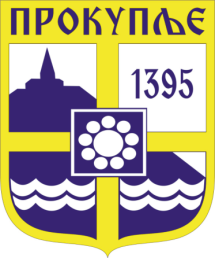    Издавач: Привремени орган  Грaда  Прокупља  Лист уредио Ивана Обрадовић   Главни и одговорни уредник: Секретар Привременог органа Града  Прокупља  Александра ВукићевићГОДИНА XVБрој 56Прокупље16.Новембар2023.годинеЛист излази према потребиГодишња претплата: 1.000 дин.Цена овог броја износи: 40 дин.Рок за рекламацију: 10 данаБројИме Цркве или верске организације, назив пројектаБодовиПредлог о  расподели средстава1.СПЦ-Црквена општина Прокупље, Изградња храма Светог Ђорђа у Прокупљу   40   5.500.0002.СПЦ – Црквена општина Велика Плана, Изградња храма Св. Апостола Петра и Павла у Булатовцу   40   100.0003.СПЦ – Црквена општина Прокупље, Изградња конака при храму у Доњој Трнави   40   100.0004.СПЦ –  Црквена општина Велика Плана, Осликавање до појасних фресака светитеља у наосу и припратиНе испуњава формалне услове конкурсаУКУПНО 5.700.000